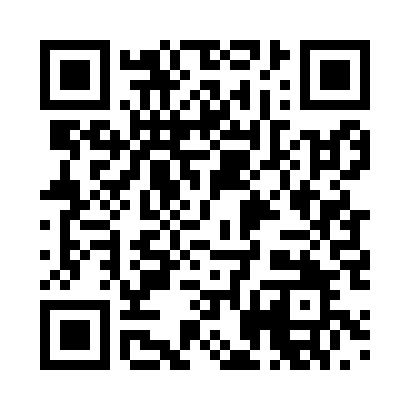 Prayer times for Zschorlau, GermanyMon 1 Jul 2024 - Wed 31 Jul 2024High Latitude Method: Angle Based RulePrayer Calculation Method: Muslim World LeagueAsar Calculation Method: ShafiPrayer times provided by https://www.salahtimes.comDateDayFajrSunriseDhuhrAsrMaghribIsha1Mon2:455:021:135:339:2511:342Tue2:455:031:145:339:2411:343Wed2:455:031:145:339:2411:344Thu2:465:041:145:339:2311:345Fri2:465:051:145:339:2311:346Sat2:475:061:145:339:2211:347Sun2:475:071:145:339:2211:348Mon2:485:081:155:339:2111:339Tue2:485:081:155:339:2111:3310Wed2:495:091:155:339:2011:3311Thu2:495:111:155:339:1911:3312Fri2:505:121:155:339:1811:3213Sat2:505:131:155:329:1711:3214Sun2:515:141:155:329:1611:3215Mon2:515:151:155:329:1611:3116Tue2:525:161:165:329:1511:3117Wed2:525:171:165:319:1311:3118Thu2:535:181:165:319:1211:3019Fri2:535:201:165:319:1111:3020Sat2:545:211:165:309:1011:2921Sun2:545:221:165:309:0911:2922Mon2:555:231:165:299:0811:2823Tue2:555:251:165:299:0611:2824Wed2:565:261:165:289:0511:2725Thu2:565:271:165:289:0411:2626Fri2:575:291:165:279:0211:2627Sat2:575:301:165:279:0111:2528Sun2:585:321:165:269:0011:2529Mon2:595:331:165:268:5811:2430Tue2:595:341:165:258:5711:2331Wed3:005:361:165:258:5511:22